МУНИЦИПАЛЬНОЕ БЮДЖЕТНОЕ  ОБЩЕОБРАЗОВАТЕЛЬНОЕ УЧРЕЖДЕНИЕЛЕНИНСКАЯ      СРЕДНЯЯ    ОБЩЕОБРАЗОВАТЕЛЬНАЯ     ШКОЛАул. Школьная, д. 5, п Долотинкателефон:  ( 86385) 39-1-41,                                                                                     факс: ( 86385) 39-1-41 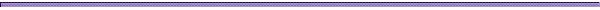 Рассмотрено:                                                                                                   Утверждаю:                на    заседании                                                                                 Приказ № 68  от 26. 02.2015г педагогического совета                                                                                _______________№ 6  от   26.02.2015г                                                                      директор школы Т В ГоловковаПредседатель   ____       Т В Головкова                                                                                                     Положениеоб учете неблагополучных семей  и учащихся  поМБОУ Ленинской СОШ                                         1. Общие положения.            Настоящее Положение регламентирует организацию и работу по учету неблагополучных семей и  обучающихся  МБОУ Ленинской СОШ.            Положение об учете неблагополучных семей и  обучающихся  принимается на педагогическом совете, утверждается и вводится в действие приказом директора МБОУ Ленинской СОШ.            Учету как неблагополучные подлежат семьи и обучающиеся, требующие индивидуально направленной коррекционно-профилактической работы.            Целью учета является проведение социально-профилактических мероприятий по оказанию педагогической помощи семьям и обучающимся в решении возникших проблем, коррекции девиантного поведения.                                          2. Порядок учета.             2.1   Учету подлежат семьи, в которых:ребенку не обеспечивается возможное полноценное воспитание и обучение, не осуществляется необходимый надзор.создана обстановка, которая отрицательно влияет на психологическое состояние ребенка и его обучение.имеют место глубокие конфликты между членами его семьи, в которые втянут ребенок.члены семьи злоупотребляют алкоголем, наркотиками, ведут антиобщественный образ жизни и тем самым отрицательно влияют на ребенка.2.2   Учету подлежат следующие обучающиеся:имеющие склонность к вредным привычкам (алкоголю, наркотикам, токсинам).регулярно или систематически пропускающих занятия без уважительных причин.имеющим склонность к девиантному поведению, а так же тесно общающиеся с подобными группами подростков и взрослых.совершившими ряд поступков, правонарушений или преступлений.2.3.           Решение о постановке на учет выносится на педагогическом совете по представлению классных руководителей.2.4.           До принятия решения о постановке на учет классный руководитель проводит подготовительную работу: посещает семью, беседует с родителями (или лицами их заменяющими), выясняет все аспекты проблемы и возможные причины ее возникновения, составляет психолого-педагогическую характеристику учащегося.2.5.           Педагогический совет, рассмотрев представленные документы принимает решение о постановке на учет  и планирует основные направления работы с обучающимся.2.6.           Решение о снятии с учета принимается в случае эффективного результата проведенных мероприятий, устойчивой тенденции к улучшению или полного решения проблемы, которая стала причиной постановки на учет.2.7.           Решение о снятии с учета принимается так же на педагогическом совете.3. Содержание работы с учащимися и семьями, поставленными на учет.3.1.           Классный руководитель каждый месяц планирует и осуществляет профилактическую работу с семьями и учащимися, поставленными на учет.3.2.           Классный руководитель планирует и контролирует занятость обучающегося во внеурочное время, каникулы, посещаемость уроков, текущую и итоговую успеваемость обучающегося.3.3.           О проведенных мероприятиях классный руководитель докладывает на методическом объединении классных руководителей.3.4.           Обо всех значимых изменениях (негативных и позитивных) в поведении обучающегося, их проступках классный руководитель оперативно докладывает заместителю директора по воспитательной работе и социальному педагогу.